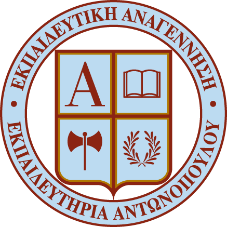                               1Ο ΚΑΙ 2Ο ΔΗΜΟΤΙΚΟ «ΕΚΠΑΙΔΕΥΤΗΡΙΑ ΑΝΤΩΝΟΠΟΥΛΟΥ – ΕΚΠΑΙΔΕΥΤΙΚΗ ΑΝΑΓΕΝΝΗΣΗ»ΔΕΛΤΙΟ ΤΥΠΟΥΠΑΝΕΛΛΗΝΙΑ ΗΜΕΡΑ ΣΧΟΛΙΚΟΥ ΑΘΛΗΤΙΣΜΟΥ – 6/10/14Οι μαθητές του σχολείου μας γιόρτασαν και τίμησαν την ημέρα σχολικού αθλητισμού, με ένα αφιέρωμα στις αξίες της άθλησης, στην ισότητα, τη διαφορετικότητα και την καταπολέμηση του ρατσισμού.Το πρόγραμμα χωρίστηκε σε τρεις ζώνες, προσαρμοσμένο σε ζώνες τάξεων (ανά δύο) : Α’ – Β’, Γ’ – Δ’, Ε’ – ΣΤ’.Στην πρώτη ζώνη, οι μαθητές με τους δασκάλους τους παρακολούθησαν βίντεο και άλλο εποπτικό υλικό, σχετικό με την άθληση, τη διαφορετικότητα, την ισότητα και τον ρατσισμό. Ακολούθησε συζήτηση ανάλογα με την ηλικία των μαθητών, έτσι ώστε τα παιδιά να μιλήσουν για τυχόν βιώματά τους, να πουν τις απόψεις τους και να εκφραστούν μέσα από τραγούδια, ποιήματα, ζωγραφιές, θεατρικά δρώμενα και αυτοσχεδιασμούς, δημιουργία παρουσιάσεων, παραμύθια…με τη βοήθεια πάντα των εκπαιδευτικών ειδικοτήτων του σχολείου μας.Στη δεύτερη ζώνη, οι μαθητές, στο θέατρο των Εκπαιδευτηρίων μας, παρακολούθησαν ομιλία – παρουσίαση της Γενικής Διευθύντριας κας. Έρης Μαντά με σχετικό θέμα και στη συνέχεια, ο γνωστός αθλητής και Ολυμπιονίκης της ιστιοπλοϊας, κος Κοσματόπουλος, μίλησε στα παιδιά για τον αθλητισμό και τον πρωταθλητισμό, τις αξίες και τα ιδεώδη που προβάλλει, αλλά και τις δυσκολίες που αντιμετωπίζει καθημερινά και από πολύ μικρή ηλικία, ο πρωταθλητής. Επίσης, τόνισε στα παιδιά το πνεύμα του Ολυμπισμού, καθώς και την προσπάθεια των αθλητών με ειδικές ανάγκες και των Παρολυμπιονικών. Ακολούθησε συζήτηση, με πολύ εύστοχες ερωτήσεις των μαθητών, οι οποίοι θαύμασαν τον Ολυμπιονίκη, αλλά κατανόησαν και την επίπονη προσπάθεια που καταβάλλει αυτός και οι συναθλητές του καθημερινά.Τέλος, οι μαθητές μας παρακολούθησαν στο προαύλιο και στα γήπεδα του σχολείου μας, ειδικά αθλητικά προγράμματα και ομαδικά παιχνίδια, σχεδιασμένα από τους Καθηγητές Φυσικής Αγωγής του σχολείου μας, που προάγουν την ομαδικότητα και την αποδοχή της διαφορετικότητας.Όλοι, διασκεδάσαμε, ενημερωθήκαμε, εκφραστήκαμε και κατανοήσαμε πόσο σημαντικό είναι να είσαι ΑΝΘΡΩΠΟΣ αλλά κυρίως ΣΥΝΑΝΘΡΩΠΟΣ.Και του χρόνου!